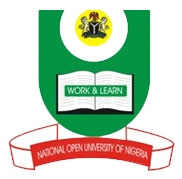   NATIONAL OPEN UNIVERSITY OF NIGERIAPLOT 91, CADASTRAL ZONE, NNAMDI AZIKIWE EXPRESSWAY, JABI - ABUJA                                               FACULTY OF SCIENCE                                              APRIL, 2019 EXAMINATIONBIO 310 PROTOZOOLOGY - 2 UNITSINSTRUCTION: Answer Question ONE and any other THREE QuestionsTIME ALLOWED - 2 HOURS1a. Explain the terms:Definitive hostIntermediate hostReservoir hostVector  (4 marks)b. What are the general characteristics of the Apicomplexa? (4 marks)c. Differentiate between a trophozoite and a sporozoite (2 marks)d. Give the other name of each of the following diseases:African trypanosomiasisAmerican trypanosomiasisKala azar (3 marks)e. What are the causative agents of:MalariaAfrican trypanosomiasisAmerican trypanosomiasis? (3marks)f. With the aid of a diagram, describe the morphology of the trypanosome (9 marks)2a. Write short notes on the symptoms of:African trypanosomiasis (7 ½ marks)Malaria (7 ½ marks)3. Describe (i) The morphology (12 marks) and (ii) the life cycle of Giardia          lamblia (3 marks)4. How is malaria transmitted from person to person? (15 marks)5.  For each of the following parasites, state its definitive host, location in the definitive host and vector or method of transmission i. 	Babesia bigeminaii.	Babesia microtiiii.	Entamoeba coliiv.	Entamoeba gingivalisv.	Entamoeba histolytica			 vi.	Giardia lambliavii.	Leishmania donovaniviii.	Toxoplasma gondiiix.	Trychomonas vaginalisx.	Trypanosoma brucei1½ mark x 10 = 15 marks